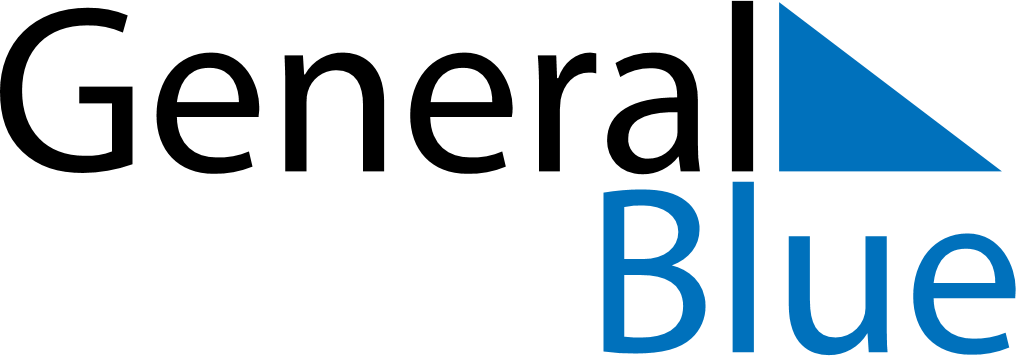 Weekly CalendarMay 8, 2022 - May 14, 2022Weekly CalendarMay 8, 2022 - May 14, 2022Weekly CalendarMay 8, 2022 - May 14, 2022Weekly CalendarMay 8, 2022 - May 14, 2022Weekly CalendarMay 8, 2022 - May 14, 2022Weekly CalendarMay 8, 2022 - May 14, 2022SUNDAYMay 08MONDAYMay 09MONDAYMay 09TUESDAYMay 10WEDNESDAYMay 11THURSDAYMay 12FRIDAYMay 13SATURDAYMay 14